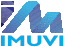 INSTITUTO MUNICIPAL DE VIVIENDA DEL MUNICIPIO DE CELAYA, GUANAJUATODel 01 de Enero al 30 de Junio de 2020. RELACIÓN DE ESQUEMAS BURSÁTILES Y DE COBERTURAS FINANCIERAS NO APLICA“Bajo protesta de decir verdad declaramos que los Estados Financieros y sus notas, son razonablemente correctos y son responsabilidad del emisor”.